В раздел документы, подраздел постановления АДМИНИСТРАЦИЯ ВИМОВСКОГО СЕЛЬСКОГОПОСЕЛЕНИЯ УСТЬ-ЛАБИНСКОГО  РАЙОНАП О С Т А Н О В Л Е Н И Еот 08 августа 2014 г.				                                            № 76поселок ВимовецО назначении и проведении публичных слушаний по проекту программы комплексного развития систем коммунальной инфраструктуры муниципального образования Вимовское сельское поселение Усть-Лабинского района Краснодарского края на период 20 лет (до 2032 года) с выделением 1 – ой очереди строительства – 10 лет с 2013года до 2022 года и на перспективу до 2041 года».В соответствии с Федеральным законом от 06 октября 2003 года № 131-ФЗ «Об общих принципах организации местного самоуправления в Российской Федерации», Градостроительным кодексом, Уставом Вимовского сельского поселения Усть-Лабинского района п о с т а н о в л я ю:1.	Назначить проведение публичных слушаний по проекту программы комплексного развития систем коммунальной инфраструктуры муниципального образования Вимовское сельское поселение Усть-Лабинского района Краснодарского края на период 20 лет (до 2032 года) с выделением 1 – ой очереди строительства – 10 лет с 2013года до 2022 года и на перспективу до 2041 года».2.	Разместить проект программы комплексного развития систем коммунальной инфраструктуры муниципального образования Вимовское сельское поселение Усть-Лабинского района Краснодарского края на период 20 лет (до 2032 года) с выделением 1 – ой очереди строительства – 10 лет с 2013года до 2022 года и на перспективу до 2041 года» на официальном сайте администрации Вимовского сельского поселения в сети «Интернет» (www.vimovskoesp.ru).3.	Создать организационный комитет по проведению публичных слушаний по проекту программы комплексного развития систем коммунальной инфраструктуры муниципального образования Вимовское сельское поселение Усть-Лабинского района Краснодарского края на период 20 лет (до 2032 года) с выделением 1 – ой очереди строительства – 10 лет с 2013года до 2022 года и на перспективу до 2041 года» (приложение № 1).4.	Утвердить порядок учета предложений и участия граждан в обсуждении проекта программы комплексного развития систем коммунальной инфраструктуры муниципального образования Вимовское сельское поселение Усть-Лабинского района Краснодарского края на период 20 лет (до 2032 года) с выделением 1 – ой очереди строительства – 10 лет с 2013года до 2022 года и на перспективу до 2041 года» (приложение № 2). 5.	Контроль  за  выполнением  настоящего  постановления  возлагаю на главу Вимовского сельского поселения Усть-Лабинского района Е.В. Марушкова. 6.	Постановление вступает в силу со дня его подписания. Глава Вимовского сельского поселенияУсть-Лабинского района						Е.В. МарушковПРИЛОЖЕНИЕ №1 	к постановлению администрации Вимовского сельского поселения Усть-Лабинского района от 01.08. 2014г.  № 76СоставОрганизационного комитета по проведению публичных слушаний по проекту программы комплексного развития систем коммунальной инфраструктуры муниципального образования Вимовское сельское поселение Усть-Лабинского района Краснодарского края на период 20 лет (до 2032 года) с выделением 1 – ой очереди строительства – 10 лет с 2013года до 2022 года и на перспективу до 2041 года»Евгений Владимирович Марушков, глава Вимовского сельского поселения Усть-Лабинского района - председатель организационного комитета.Надежда Владимировна Николаева, ведущий специалист  общего отдела администрации Вимовского сельского поселения Усть-Лабинского района - секретарь организационного комитета.  Члены организационного комитета:Гасс Наталья Викторовна, специалист 2 категории общего отдела администрации Вимовского сельского поселения Усть-Лабинского района;Малыхина Марина Анатольевна, депутат Вимовского сельского поселения Усть-Лабинского района;Соловьева Ольга Викторовна, специалист  2 категории общего отдела, землеустроительМаркова Галина Борисовна, депутат Вимовского сельского поселения Усть-Лабинского района;Коржова Марина Вячеславовна, и.о. директора МБУ «Старт» Вимовского сельского поселения Усть-Лабинского района.Глава Вимовского сельского поселенияУсть-Лабинского района							Е.В. МарушковПРИЛОЖЕНИЕ № 2к постановлению администрацииВимовского сельского поселения Усть-Лабинского района от 01.08. 2014г. № 76Порядокучета предложений и участия граждан в обсуждении проекта программы комплексного развития систем коммунальной инфраструктуры муниципального образования Вимовское сельское поселение Усть-Лабинского района Краснодарского края на период 20 лет (до 2032 года) с выделением 1 – ой очереди строительства – 10 лет с 2013года до 2022 года и на перспективу до 2041 года»1. Население Вимовского сельского   поселения Усть-Лабинского района с момента опубликования (обнародования) проекта программы комплексного развития систем коммунальной инфраструктуры муниципального образования Вимовское сельское поселение Усть-Лабинского района Краснодарского края на период 20 лет (до 2032 года) с выделением 1 – ой очереди строительства – 10 лет с 2013года до 2022 года и на перспективу до 2041 года» в праве участвовать в его обсуждении в следующих формах:1) проведения собраний граждан по месту жительства;2) массового обсуждения проекта программы комплексного развития систем коммунальной инфраструктуры муниципального образования Вимовское сельское поселение Усть-Лабинского района Краснодарского края на период 20 лет (до 2032 года) с выделением 1 – ой очереди строительства – 10 лет с 2013года до 2022 года и на перспективу до 2041 года» в порядке, предусмотренном настоящим Порядком; 3) проведения публичных слушаний по проекту; программы комплексного развития систем коммунальной инфраструктуры муниципального образования Вимовское сельское поселение Усть-Лабинского района Краснодарского края на период 20 лет (до 2032 года) с выделением 1 – ой очереди строительства – 10 лет с 2013года до 2022 года и на перспективу до 2041 года»4) в иных формах, не противоречащих действующему законодательству.2. Замечания и предложения по опубликованному проекту программы комплексного развития систем коммунальной инфраструктуры муниципального образования Вимовское сельское поселение Усть-Лабинского района Краснодарского края на период 20 лет (до 2032 года) с выделением 1 – ой очереди строительства – 10 лет с 2013года до 2022 года и на перспективу до 2041 года» (далее - предложения), выдвинутые населением на публичных слушаниях, указываются в итоговом документе публичных слушаний, который передается в организационный комитет по проведению публичных слушаний по проекту программы комплексного развития систем коммунальной инфраструктуры муниципального образования Вимовское сельское поселение Усть-Лабинского района Краснодарского края на период 20 лет (до 2032 года) с выделением 1 – ой очереди строительства – 10 лет с 2013года до 2022 года и на перспективу до 2041 года» (далее – оргкомитет).3. Замечания и предложения населения к опубликованному (обнародованному) проекту программы комплексного развития систем коммунальной инфраструктуры муниципального образования Вимовское сельское поселение Усть-Лабинского района Краснодарского края на период 20 лет (до 2032 года) с выделением 1 – ой очереди строительства – 10 лет с 2013года до 2022 года и на перспективу до 2041 года» могут вноситься в течение 30 календарных  дней со дня его опубликования в оргкомитет и рассматриваются им в соответствии с настоящим Порядком.4. Внесенные замечания и предложения регистрируются оргкомитетом.5. Предложения должны соответствовать следующим требованиям:1) должны обеспечивать однозначное толкование положений проекта программы комплексного развития систем коммунальной инфраструктуры муниципального образования Вимовское сельское поселение Усть-Лабинского района Краснодарского края на период 20 лет (до 2032 года) с выделением 1 – ой очереди строительства – 10 лет с 2013года до 2022 года и на перспективу до 2041 года».2) не допускать противоречие либо несогласованность с иными положениями схемы теплоснабжения Вимовского сельского поселения Усть-Лабинского района.6. Замечания и предложения, внесенные с нарушением требований и сроков, предусмотренных настоящим Порядком, по решению оргкомитета могут быть оставлены без рассмотрения.7. По итогам изучения, анализа и обобщения внесенных предложений оргкомитет составляет заключение.8. Заключение оргкомитета на внесенные замечания и предложения должно содержать следующие положения:1) общее количество поступивших замечаний и предложений;2) количество поступивших замечаний и предложений, оставленных в соответствии с настоящим Порядком без рассмотрения;3) отклоненные предложения ввиду несоответствия требованиям, предъявляемым настоящим Порядком;4) предложения, рекомендуемые к отклонению;5) предложения, рекомендуемые для внесения в проект программы комплексного развития систем коммунальной инфраструктуры муниципального образования Вимовское сельское поселение Усть-Лабинского района Краснодарского края на период 20 лет (до 2032 года) с выделением 1 – ой очереди строительства – 10 лет с 2013года до 2022 года и на перспективу до 2041 года».9. Оргкомитет представляет главе Вимовского сельского поселения Усть-Лабинского района свое заключение и материалы его деятельности с приложением всех поступивших предложений. 10. Итоги рассмотрения поступивших предложений с обязательным содержанием принятых (включенных) в  проект программы комплексного развития систем коммунальной инфраструктуры муниципального образования Вимовское сельское поселение Усть-Лабинского района Краснодарского края на период 20 лет (до 2032 года) с выделением 1 – ой очереди строительства – 10 лет с 2013года до 2022 года и на перспективу до 2041 года»замечаний и предложений подлежат официальному опубликованию (обнародованию).Глава Вимовского сельского поселенияУсть-Лабинского района							Е.В. Марушков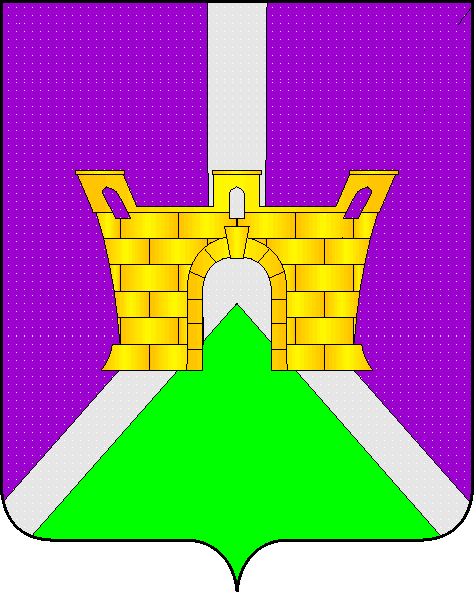 